UNIVERSIDAD TECNOLÓGICA DE PANAMÁ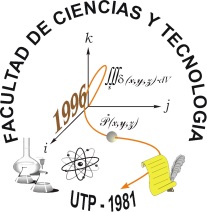 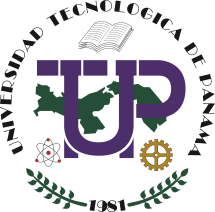 FACULTAD DE CIENCIAS Y TECNOLOGÍA“FORMULARIO PARA SOLICITUD DE ACTIVIDADES”Panamá, DoctorRicardo López G.DecanoFacultad de Ciencias y TecnologíaEstimado Doctor López:Los estudiantes de  del programa de , realizarán  titulado: “”, el día .Esta actividad tiene como objetivo .Por lo antes expuesto, le solicitamos su apoyo en el trámite del siguiente mobiliario:Atentamente,Observación:	Enviar el formulario debidamente completado con 2 semanas antes de la actividad.Si desea el arreglo de la actividad en un orden específico, favor adjuntar el diseño.Para solicitar certificados se debe adjuntar lista con nombre completo de los facilitadores y participantes, cédula o pasaporte e identificar de que institución provienen.ÁREA DE PRESENTACIÓNÁREA DE PRESENTACIÓNÁREA DE PARTICIPANTESÁREA DE PARTICIPANTESPódiumSillas Apilables AcolchadasBanderaSillas Apilables PlásticasEstandarte UTPMesa Cuadrada Pequeña 2 – 4 PuestosEstandarte FCTMesa Rectangular Mediana 4 PuestosMicrófono y bocinaMesa Rectangular Grande 8 PuestosBocinaMesa Redonda Pequeña 4 PuestosPantalla de proyecciónMesa Redonda Grande 6 – 8 PuestosProyectorMesa CocteleraLaptopMantel Tipo Pollera (Mesa Principal)ExtensionesMantel Tipo LycraMamparasCafetera 30 tzaPlantasTetera 30 tzaApuntadorCobertura periodística (fotos, entrevista)ProfesorFirmaTeléfonoCorreo